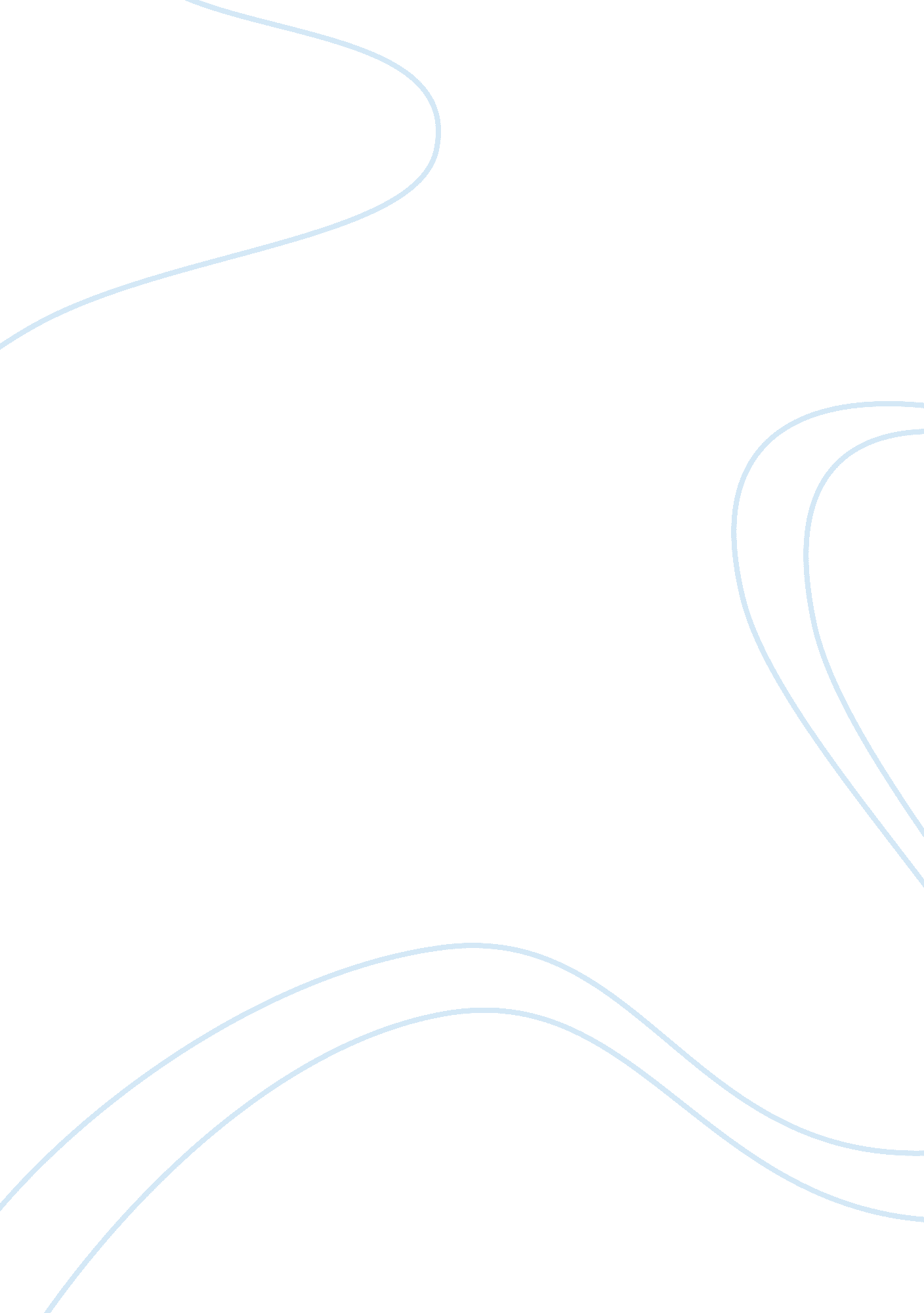 Women as victims of violence research paper sampleLaw, Criminal Justice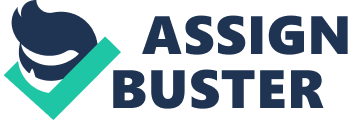 A social issue is a social problem that is associated with society’s perception of every individual’s personal lives. Perceptions vary in every culture and what may be normal behavior and norms in one society may be a significant social issue in another society. In my argumentative essay am going to consider a gender issue where women are seen as victims of violence. Across the world women has been denied equal rights, hence increasing their vulnerability to various types of violence (Amnesty International USA, 2013). 
However, it seems that domestic violence is a global problem since there have been no formulate law or provisions that penalizes those who enhances domestic violence. The problem regarding this issue is that domestic violence is normally reflected as a private issue that should be solved outdoor the state’s jurisdiction (EIGE, 2013). Women who are generally battered undergo mistreatments and are ordered to return home if they attempt to file their grievances with the law. 
Although there are established few shelters that aims to house those women that fear their lives, more have not be done to punish the perpetrator. For instance, spousal rape is not yet considered as a criminal act where husband is granted the rights and control over their wives body every time. In most countries especially United Nations laws and code of conduct binds them, there exist some penal codes that provide provision that gives the authority right to drop the charges that are filed against the offender if he agrees to marry the victim (Cole & Mike, 2006). 
Gender based violence can be categorized into three distinct categories which include psychological, physical and sexual and reproductive consequences. On the physical consequences, women who are victim of this situation suffer from permanent or partial disability due to physical beating, poor nutrition, gastrointestinal difficulties, organ damage, and exacerbation of chronic diseases. By subjecting women to violence is causing mental problems such as anger, post-traumatic stress disorder, depression fear and suicidal thoughts. 
On the other hand the perpetrators who in most cases are men since they are be custodian of culture since changes comes from them. However, they suffer from shame, self-blame, social stigma, social rejection and isolation. In the category regarding sex and reproduction problems involves abortions, sexual disorders, unprotected sex, chronically pain and suicide maternal among others (Amnesty International USA, 2013). The reason why this topic raises my concern is due to the fact that there has been well established law or provision that prohibits the gender violence. 
Therefore the issue have become a threat and global problem as well as has continues to thrive irrespective of the states of the country. The gender violence has also been integrated by the advanced technology. What a try to say is that the technology has come to facilitate the gender violence. As quoted every beginning has an end, in most countries gender is associated with extreme poverty and hunger. Therefore the government and non-government organization must eradicate extreme hunger and poverty as they increase and enhance increase of level of education among the participants (Cole & Mike, 2006). 
Level of illiteracy is as well associated with increase of domestic violence. Non-government organizations should empower and assist the marginalized groups of victims of sexual abuse and teenage mothers by involving provision of incentives to talented and innovative women in the society. The government and non-government have short terms goals that is to promote and evocated the authorized reforms concerning the national Woman’s Rights Bill Sensitization of the civil community. 
The Act will enhance and implements women’s legal rights that concern early marriages, trafficking and other personal lawsuit issues. This gender issue worth the sacrifice of everyone, therefore by having social movements the help in shaping the modern world socially, culturally and politically (EIGE, 2013). Social movements are particular group action in which large informal groups of persons work for or oppose changes in a given social issues. Social movements have a target that is to influence positively the whole society in general. 
Women are the victims of violence whereby they experience inequality and are discriminated from basic human rights that leads to exposed to hardship, lack of custody rights, sexual subjugation and insufficient access to education. However, feminist movement is there to perform series of campaigns for reforming the above issues (Amnesty International USA, 2013). Technology is a significant tool that can be used in advocating for gender equality and elimination of gender violence for this case. By use of printing press we can eradicate gender issue by producing informative, educational and recommendation information that helps the whole society. 
Though, since this is limited to the literate, radio, video and cinema or television shows can be used extensively to communicate information about the same. For illiterate people use of video clips, traditional dramas, dances, songs and poems can be used teaches about the gender issue (Cole & Mike, 2006). This will teach the intended audience or the society through an emotional experience and they will see the impact such violence have on the victims health, economic social life and psychological well-being. In conclusion we are part of the problem and as well we are the solution of the problems. Works Cited " Violence Against Women Information | Amnesty International USA." Amnesty International USA | Protect Human Rights. N. p., n. d. Web. 3 Dec. 2013. 
http://www. amnestyusa. org/our-work/issues/women-s-rights/violence-against-women/violence-against-women-information 
" Women victims of violence receive insufficient support in the EU | EIGE." European Institute for Gender Equality | EIGE. N. p., n. d. Web. 3 Dec. 2013. 
http://eige. europa. eu/content/news-article/women-victims-of-violence-receive-insufficient-support-in-the-eu 
" Concept paper 2: Gender Equality, Gender Equity." Graduate Assignments in International Development Studies. N. p., n. d. Web. 3 Dec. 2013. 
http://assignmentsonline. wordpress. com/gender-and-development/concept-paper-2-gender-equality-gender-equity/ 
Cole, Mike. Education, Equality and Human Rights: Issues of Gender, 'race', Sexuality, Disability and Social Class. London: New York, 2006. Print. 